Berghahn Books 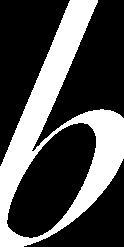 New Book OutlineUSA:Berghahn Books Inc.20 Jay Street, Suite 502Brooklyn NY 11201USATel: +1 (212) 233-6004UK:	Berghahn Books Ltd, 3, Newtec Place, Magdalen RoadOxford OX4 1RE / UKTel: +44 (0) 1865-250 011Email:  Editorialus@berghahnbooks.comDate (that you completed this form): Please return this form to the publisher electronically........................................................................................................................................................Name, as it will appear in the book: Correct pronunciation, if likely to be mispronounced: .......................................................................................................................................................Home address:    Tel: 			 			Email: .......................................................................................................................................................Professional address:    Tel: 						Email: .......................................................................................................................................................Nationality (required for copyright purposes): .......................................................................................................................................................Date of Birth (needed for the Library of Congress and British Library): .......................................................................................................................................................Biography: A short description (ca 50 words) of your current position, including full academic affiliation, previous appointments and professional affiliations.  Also list any personal websites or relevant social media activity. A full list of publications is not required, only a couple of key titles........................................................................................................................................................Title: When developing a title for your book consider whether it: clearly indicates what your book is about, contains crucial key words, will enable people discover your book online, has already been used by a competitor.Working Title: Subtitle: .......................................................................................................................................................Suggested Delivery Date: .......................................................................................................................................................Approximate Word Count (including all notes and references; a page count is not accurate, as the number of words per page varies according to fonts and margins): .......................................................................................................................................................Has any of the material been previously published, or submitted elsewhere for publication (if so, please provide details including the name of the publication, The name of the publisher, and when it was published or is expected to appear)? Does the work have origins as a dissertation or, if it is an edited volume, as a collection of conference papers? Has this proposal been submitted to another publishers?(Please note: We do not currently accept submissions that are under consideration by other publishers.).......................................................................................................................................................If the book is to be an edited collection, have you approached the contributors yet? Yes, N/A,  No, but .......................................................................................................................................................Does the work include any illustrations  (halftones, maps, diagrams, tables, etc.)?        No        Yes (please indicate type:        )If so, how many? (the usual number of photos for the print edition is 20 in black and white) (If the subject of your proposal is one where images are essential, and may necessitate more than 20, then please discuss this with your editor.)Does the author or editor have permission from the copyright holders to reproduce any illustrations?Yes   No (if no, please identify images and rightsholders):Please note: It is the author’s responsibility to obtain copyright clearance and pay any fees for use in print and onlAdditional photographs and supplemental material may be hosted on our web site. Do you have any material you would like to be considered for this option? if so, please describe:.............................................................................................................................................................................................................................................................................................................Book Description: When writing your descriptions please consider whether people with a relatively basic knowledge of the field would be able to understand what it’s about. Does it clearly identify the book’s key selling points and does it invite people to discover more? Aim for a clear and compelling explanation of the book’s content and scope and avoid including questions as part of the text.Please describe your book briefly (200-300 words at the most) for its intended readership:	Please describe your book in a short paragraph of 50-100 words for librarians and booksellers:.......................................................................................................................................................Competing or similar titles (author, title, pub. date, price):How does your book differ?Are there comparable Titles Among Berghahn Books’ publications?.......................................................................................................................................................Table of Contents: Please provide a table of contents as a separate fileAdditional material: Please attach synopses for each chapter , if these are not available then brief bullet points will be sufficient. A sample chapter may also be supplied........................................................................................................................................................Key features: Highlight the three key benefits that your book offers. Consider the central reasons that someone might read your book:.......................................................................................................................................................Course Use: If your book is suitable for course use, please describe as precisely as possible those types of courses for which it could be required or recommended and for what level (e.g. undergraduate or graduate):.......................................................................................................................................................Is there a particular series in which you would like to see your book included? A full listing of our series can be found on our website: https://berghahnbooks.com/series/. .......................................................................................................................................................Open Access: Do you require, or anticipate, that your book will be Open Access? If so please provide any details that you have available. Information on Berghahn’s OA policies can be found under the penultimate tab on this page: BERGHAHN BOOKS : Authors.......................................................................................................................................................Market: Do you envision your book to have audience potential outside of the academic market, such as in the professional or practitioner/policy realms? .......................................................................................................................................................Reviewers: Please, recommend at least six or seven names (with school affiliations and e-mail addresses) of potential reviewers qualified to assess your work.………………………………………………………………………………………………………………Research ethics: Please describe the research methods used and any measures taken to ensure that participants consented to participate and were not nor will be harmed by the work. If an Institutional Review Board or similar body has assessed the research design, please note this. Please also provide details of any potential conflicts of interest related to the research conducted for this work.………………………………………………………………………………………………………………Any Other Remarks:………………………………………………………………………………………………………………Note: If you are invited to submit a full manuscript, please submit it electronically.